INFORMATION PACK
Early Years Stronger Practice Hub: Head of Hub: 2 year fixed term contract  Based at The Lodge (Altrincham Grammar School for Girls) – hybrid working availableOverview of the RoleWe are seeking an excellent senior leader to lead and manage the Early Years Stronger Practice Hub and  improve Early Years Provision, creating and leading Early Years partnerships at a local, regional and national level and ensuring the delivery of  our Early Years Stronger Practice Hub KPIs.  Reporting to Director of Development, Partnerships & Teaching School Hubs this role is pivotal to the success of our Early Years Stronger Practice Hub and will have strong experience in providing outstanding strategic leadership within the Early Years sector and have a passion for development of the profession and research led opportunities. The full job description and person specification are at the end of this pack.Bright Futures Educational TrustBright Futures Educational Trust (The Trust) is a multi-academy trust (MAT) set up in 2011. The Trust is made up of a richly diverse group of schools in Greater Manchester and Blackpool. We are passionate about working together within and beyond the Trust to achieve our aspirational vision: the best for everyone, the best from everyone. We are an organisation that is underpinned by values of: community, integrity, and passion. In everything we do, we remember that we are accountable to the children, families, and communities that we serve.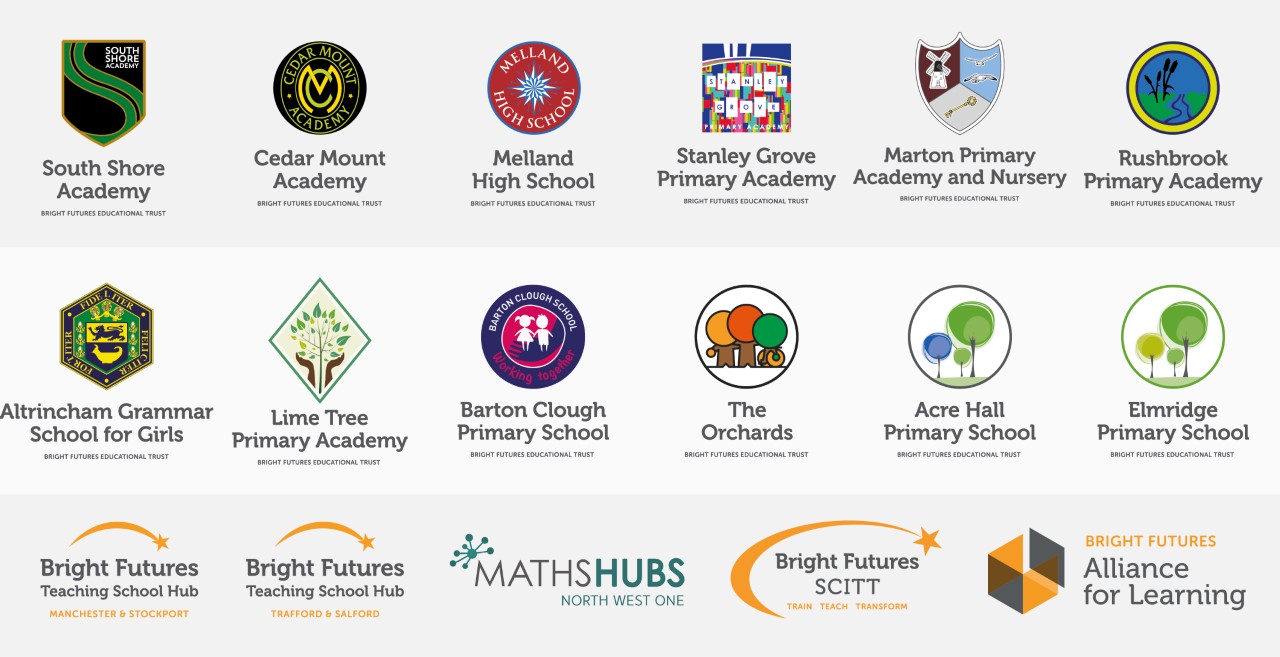 Our schools have their own identities and form one organisation and one employer, Bright Futures Educational Trust. Bright Futures’ Board of Trustees maintains strategic oversight of the Trust and delegates some of its responsibilities to the Executive Team, Principals, and local governing bodies. We place a high value on integrity and probity and take seriously our accountabilities for making the best use of public money. How decisions are made is described in our delegation framework. You can find out more about the Trustees and the Executive Team on our website: About UsThe central team comprises the Executive Team: John Stephens, CEO; Edward Vitalis, Chief Operating Officer; Gary Handforth, Director of Education; Lisa Fathers, Director of Development, Partnerships and Teaching School Hubs; Lynette Beckett, Director of HR & Strategy. The focus of these roles is to work with schools, providing high quality and timely guidance, leadership, challenge, and support. In addition to the Executive Team, we have central operations for Finance, HR, Educational Psychology, Marketing and Communications, and Digital Technologies. Please see our website brochure which explains our central operations: Working together for a Bright Future.Bright Futures Development Network is another important outward facing component of our organisation made up of a number of hubs and networks at the heart the Trust. In January 2021, after significant national reforms to the teaching school policy Bright Futures was designated with two new large-scale Teaching School Hubs, which replace the Alliance for Learning Teaching School. This growth and expansion in our outward facing work brings about a significant increase in accountability and reach. The two Bright Futures Teaching School Hubs are designed to provide strong strategic regional leadership to build robust partnerships to support teachers and leaders in every phase and type of school, at each stage of their development. A crucial part of the hub remit is carefully ensuring structured collaboration. The Teaching School Hubs are at the forefront of providing high quality professional development, playing a significant role in the implementation and delivery of: The Early Career Framework, National Professional Qualifications (NPQ), Initial Teacher Training and Continuous Professional Development (CPD). The Hubs work directly with the Department for Education and national NPQ/ECT providers. In addition to this, the Hubs enhance the professional development needs of Bright Futures schools and academies. Within this outward facing area of Bright Futures Educational Trust, we have a commercial offer run through the Alliance for Learning which provides first-class school improvement services and CPD to over 700 schools, further complementing the work of our Teaching School Hubs. Our School-Centred Initial Teacher Training (SCITT) Bright Futures SCITT is also an integral part of the Teaching School Hubs, with over 10 years’ experience and judged Good by Ofsted, we offer Early Years, Primary and Secondary teacher training programmes. Within the Bright Futures Development Network, we are also proud to have a Maths Hub: NW1 Maths Hub offering a wide range of maths specific high-quality professional development opportunities and training/coaching to 500 schools.Early Years Stronger Practice Hub: Context Throughout the pandemic, the youngest children in the most disadvantaged areas of England were among the hardest hit by lockdowns and social distancing. A responsive programme of support for staff and children has been developed by the Government to assist recovery and address the disruption of Covid-19. This includes new funding to support settings to address the impact of the pandemic on young children by sharing effective evidence-informed practice and building lasting local networks via the Stronger Practice Hubs programme.The Stronger Practice Hub model works directly with the sector on a system leadership approach, with strong settings becoming a base for support, collaboration and practice sharing for and with other parts of the sector. The DFE has commissioned the National Children’s Bureau (NCB) to manage the relationships with Early Years Stronger Practice Hubs, including providing support, oversight and quality assurance, as well as running the selection process.Our Early Years Stronger Practice Hub (EYSPH) will support settings to adopt evidence-informed practice improvements – in line with the framework developed for the programme by the Education Endowment Foundation, as well as with the reformed Early Years Foundation Stage, Development Matters.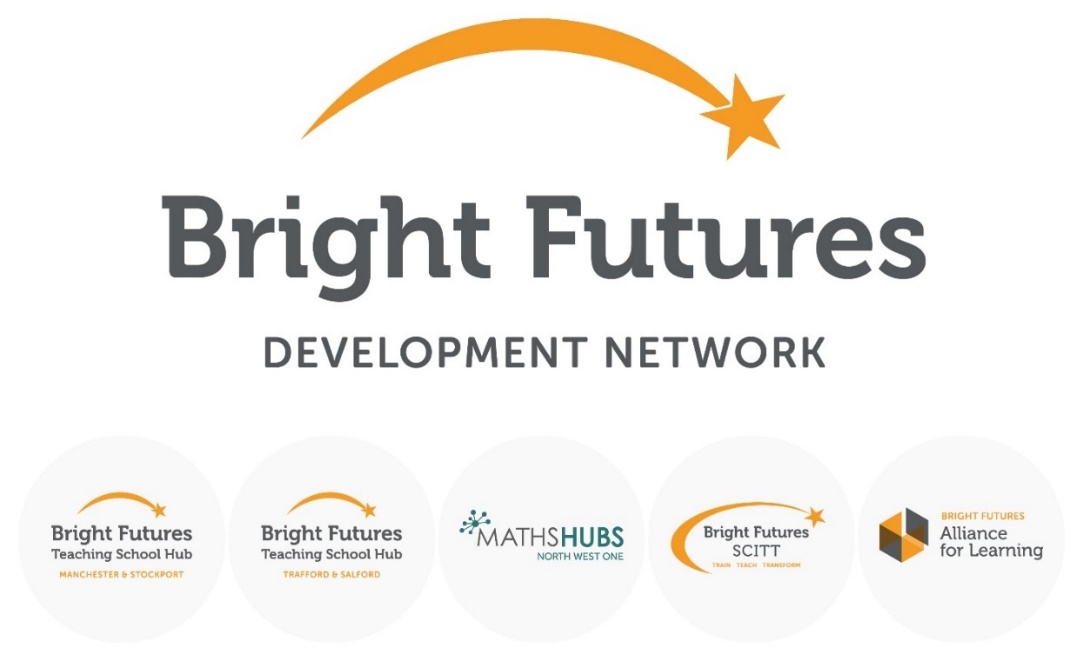 Collaboration and strong relationships form one of the ‘commitments’ in our Strategy and all components of the Bright Futures’ family work closely together. Our Strategy was developed collaboratively and can be found on our website: Our StrategyWHY WORK FOR US?We offer a great opportunity to join an organisation which really lives its values. Our working environment is very inclusive and whilst you can expect to be challenged in your role, you will be supported through professional learning, treated fairly and with dignity and respect. Please see the Equality,
Diversity, an Inclusion statement on our website.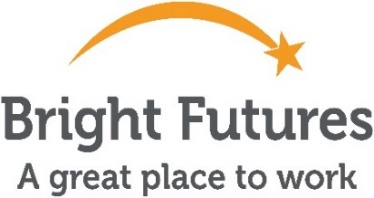 Terms and ConditionsSalary:	School Leadership scale pay range L8 – L12, dependent upon experience. Actual pay  for the working pattern below is £21,166- £23,355  p.a.Working weeks:	This is a great opportunity for flexible working as the role will work 38 weeks during school term time and an additional 1 week to be agreed. A total of 39 weeks.
Hours:	 2 days per week.  Pension:	Teachers Pension Scheme: https://www.teacherspensions.co.uk/Other:	We offer salary sacrifice schemes for purchasing bikes used for travel to work and technology for personal use, through monthly interest free salary deductions.
We also offer opportunities for professional development.
For a full explanation of our employment offer please see the booklet on our website:Great-Place-booklet.pdf (bfet.co.uk)How to ApplyWe can only accept completed application forms, rather than CVs. This is because the regulatory guidelines of
Keeping Children Safe in Education (2021), require us to check various details of job applicants and an identical
application format for each candidate enables us to do this. We use a process that does not identify personal
characteristics to the shortlisting panel. This is part of our commitment to equality and diversity.
NO AGENCIES PLEASE.Our application form is available online, along with the disclosure of criminal background form. The portal link is Head of Early Years Stronger Practice Hub (jotform.com). Alternatively, you can click Apply Now on this role via the current vacancies page of our website: http://bfet.co.uk/vacancies/.  Please upload the forms by Friday 9th December 2022.The selection process may be conducted virtually, so candidates will need access to a device with a camera and a microphone to participate. However, we will confirm this following the closing date. The selection will take place on Wednesday 14th December 2022. You will be notified after the closing date whether you have been shortlisted.  Keeping Children Safe in EducationBright Futures Educational Trust is committed to safeguarding and promoting the welfare of children and young people and we expect all staff and volunteers to share this commitment. This post is exempt from the Rehabilitation of Offenders Act 1974; pre-employment checks will be carried out and references will be sought for shortlisted candidates and successful candidates will be subject to an enhanced DBS check and other relevant checks with statutory bodies.Data PrivacyYou can read the details of how we use the personal data that you provide us with in our Job Applicants’ privacy notice on our website: Applicant Privacy Notice  JOB DESCRIPTIONEarly Years Stronger Practice Hub: Head of HubJOB SUMMARYThe Head of Hub fulfils a senior leadership role leading and managing the Early Years Stronger Practice Hub. The role has a clear focus on improving Early Years Provision and leading Early Years partnerships at a local, regional and national level. This role is pivotal to the success of our Early Years Stronger Practice Hub. The Head of Hub will have a strong Early Years background and understand the Early Years sector. identify and create early years partnerships and will ensure delivery of our Early Years Stronger Practice Hub KPIs. The role is accountable directly to the Director across Bright Futures Development Network.  This role will ensure early years good practice is shared and the profile of early years is amplified across the region working to ensure: ‘the best for everyone, the best from everyone’. KEY RESPONSIBILITIES AND ACCOUNTABILITIESMain ResponsibilitiesTo have strategic overview of the Early Years Stronger practice hub and ensure the KPI’s set out by the Department for Education and National Children’s Bureau are achieved. The objectives include:Establishing local networks of settings to share knowledge and effective practiceProactively sharing information and advice on evidence-informed approaches, for example, through newsletters, blogs, events, network webinars and social mediaActing as a point of contact for bespoke advice, and signposting/ referring to other funded supportWorking with the Education Endowment Foundation to select evidence-based programmes to fund and make available to settingsLeadership Develop and implement short, medium and long-term clear strategies to deliver the vision of the Early Years Stronger Practice Hub. To work with strategic partners to improve the quality of Early Years provision across all networks and to use technology to drive efficiency and improve overall outcomesTo act as an advocate for Early Years to facilitate effective partnershipsTo report to the DFE and the Director of Development, Partnerships & Teaching School Hubs on progress in implementing the agreed strategies relating to areas of leadership and key milestonesWith support from our Commercial Manager ensure compliance to grants and DFE contracts and the commercial aspects of our organisationSupport the Director with ensuing the Early Years Hub adds value across Bright Futures and beyond and has a sustainable legacy. To develop, articulate and uphold the vision, values, ethos and expectations of the trustStakeholder Engagement & ProfileBeing responsible for establishing and leading an engagement strategy for Early Years  Facilitate the development and maintenance of formal and informal collaborative working partnerships for the Early Years Hub To work in partnership with the Deputy Directors of Teaching School Hubs To build on and strengthen partnerships with Early Years ITT provision and our own EYTS SCITT To represent the EYSPH at events, regional and local networks integral to the success of the Hub Responsibility for contributing to reports to governors, strategic partners and external agencies about activity against targetsTo maintain an up-to date knowledge of national developments in Early Years  Review, Evaluation, Improvement and InnovationEvaluation and review of the EYSPH KPIs completing Monthly reports as directed by the DfE and NCBProvide Risk Register to ensure all appropriate issues are risk assessed and mitigations put in placeProduction of self-evaluation document, to check and challenge progress on KPI’sReporting to the board of Trustees, the Executive team and the Partnership Advisory Group which includes key stakeholdersManagement To develop a strategic operating model for the Early Years Hub and its partnersMitigate financial risks through thorough strategic planning and Line manage specific and identified staff and oversee the performance management of all relevant colleagues Recruit and deploy a team of Early Years experts, mentors and SLEs  As a member of the Development Network Leadership Team maximise the capacity, performance and effectiveness of our teamManagement of the team of Early Years Experts/SLEs Bright Futures DevelopmentContribute to the development of Early Years expertise in our workforce, drawing upon opportunities and intelligence of the early Years Hub to support all Trust schoolsAct as a positive advocate for Bright FuturesSupport the growth and development of the TrustProactively engage with the mission, vision and values of the TrustPERSON SPECIFICATIONCategoryEssentialDesirableMethod of assessmentQualifications, Education, trainingDegree Recent relevant in-service trainingNo less than 2 years leadership experience in a Early Years Setting or School Post-graduate qualificationRelevant Early Years Qualification – eg. QTS or EYTSApplication formCertificatesRelevant ExperienceSuccessful leadership within a substantial middle or senior management roleExperience of the teaching/working in the Early Years Sector (Schools, PVI & Childminders)Experience in school self-evaluation and development planningSubstantial and successful work within professional developmentEvidence of a contribution to wider educational issuesExperience of collaborating with/supporting the Early Years Sector Engagement in researchExperience managing Government grants and associated monitoring and evaluation Experience and understanding of managing strategic communications and marketingApplication formInterviewKnowledge, skills and abilitiesUnderstanding of the wider education landscape and the opportunities and challenges it bringsUnderstanding of what constitutes high quality teaching professional development Very good oral and written communication skillsExcellent ICT skillsAbility to generate enthusiasm for teaching and for learning in generalAbility to work as part of a teamAbility to lead and motivate othersAbility to plan, organise, review and adaptExperience of working with the DFE Experience of working in/with a range of Early Years Setting Experience of strategic boards and governanceApplication formReferencesInterviewTaskLeadership and ManagementUnderstanding of the importance of governance and strategic partnershipsAbility to innovate, manage change and lead growth Ability to motivate, support and inspire trust in othersAbility to confront and resolve problemsAbility to work well under pressureAbility to formulate, monitor, evaluate and review plans and policiesApplication formReferencesInterviewTaskEarly Years Hub Understanding of how to manage large budgets and staff Commitment to further training and a willingness to participate in relevant CPD e.g. facilitationWillingness to contribute to all to all Early Years Hub activities Application formInterviewTaskOur ValuesCommunity: Evidence of working together for a common purpose and encouraging diversityInterviewTasksOur ValuesIntegrity: Evidence of doing the right things for the right reasonInterviewTasksOur ValuesPassion: Evidence of taking personal responsibility, working hard and having high aspirationsInterviewTasks